AndyBravi, SoledadEditeur : Ecole des loisirsAndy, le petit dernier de la famille castor, aimerait bien aider à la fabrication du barrage sur la rivière. Mais il est encore trop jeune et gêne tout le monde. Heureusement, il peut aller à l'école, mais il n'arrive pas à rester sur sa chaise sans bouger.Au fond de ta pocheEparvier, Hervé
Benaglia, FrédéricEditeur : Glénat JeunesseUn papa rêve d'être un petit caillou dans la poche de sa fille pour lui redonner du courage lorsqu'elle en a besoin. Il lui en offre finalement un, une sorte de gri-gri qui l'accompagne durant toute sa vie pour la rassurer et la protéger.La bassineModéré, Armelle
Videlo, AmélieEditeur : Mango-JeunesseLa chaleur de l'été donne envie à Petitou de se baigner dans une bassine d'eau fraîche. Sa maman lui en prête une et la petite loutre la remplit en effectuant des allers-retours avec l'arrosoir, une activité qui n'est pas de tout repos. Mais bientôt, Petitou constate qu'il n'est pas le seul à convoiter cette piscine.Le bibliobusMoore, IngaEditeur : Ecole des loisirsChaque soir, Elan raconte une histoire à sa famille. Un jour, en manque d'inspiration, il se rend à la bibliothèque pour emprunter des livres. La famille Ours et les autres animaux de la forêt envahissent peu à peu le salon des Elan. C'est alors qu'il a l'idée de restaurer un bibliobus.Bijou est ronchonBergounioux, Emmanuel
Itoïz, MayanaEditeur : CastermanBijou est un flamant rose de couleur noire. Il est ronchon car il craint que les autres ne devinent qu'il ne sait pas voler et qu'ils se moquent de lui, surtout le marabout Jean-Kevin qui fait peur à tout le monde dans la cour de récréation. Bijou est déterminé à ne pas se laisser faire.Ca pourrait être bien pireTsarfati, EinatEditeur : CambourakisSuite à un accident de dirigeable, Georges et Bébert s'écrasent au milieu d'une forêt tropicale. Les deux amis enchaînent alors les situations dangereuses, d'une flaque peuplée de grenouilles toxiques à la marmite d'un cannibale. Ne cédant jamais au désespoir, Georges ne cesse de répéter à son ami que les choses pourraient être bien pires.Cent petits chatsOhmura, TomokoEditeur : Ecole des loisirsUn petit chat suit un fil rouge accroché à une branche. Peu à peu, il est rejoint par d'autres. Cette chasse les conduit au fin fond de la montagne où ils arrivent épuisés. Heureusement, une belle surprise les attend.Le cerf RolandMardesson, Emmanuelle
Loulendo, SarahEditeur : Ecole des loisirsUn concours de chant est organisé sur les bords du lac. Le cerf Roland accompagne son amie Marie-Ange la mésange, qui y participe. Mais les voilà bloqués par une manifestation d'escargots, qui n'est que le premier obstacle d'une longue série sur leur chemin.Le chevalier Edmond et son cochonPetitsigne, Richard
Pauwels, JessEditeur : Glénat JeunesseAccompagné de son destrier porcin Aristote, le prince Edmond n'en mène pas large. Il n'arrive pas à être un prince courageux comme les autres. De nombreux obstacles se dressent sur le chemin du duo en route pour une mission périlleuse.Dans la forêt il y a... : RenardLamour-Crochet, CélineEditeur : OrbestierRenard aime l'automne, ses couleurs et ses odeurs, dont ses amis et lui profitent à chaque instant avant la venue de l'hiver. Un album de calligrammes colorés représentant des animaux dans leur environnement, pour inciter à la lecture et sensibiliser à l'écologie.Dix de plus, dix de moinsMirgaine, MarieEditeur : Albin Michel-JeunesseMouche vivait heureuse et tranquille dans sa maison, jusqu'au jour où dix chiens à la recherche d'un toit toquent à sa porte. Après les avoir accueillis à bras ouverts, persuadée qu'il y a toujours de la place chez elle, c'est au tour de dix plantes fuyant le gel de demander l'hospitalité, puis de dix poissons, suivis de dix hiboux et ainsi de suite jusqu'à ce que les murs commencent à trembler.Et si ?Haughton, ChrisEditeur : Thierry MagnierUne bande de singes un peu trop gourmands se laisse tenter par des fruits appétissants. La voie est libre, du moins en apparence. Un album abordant avec humour la notion d'interdit.Grand MoussuKikoEditeur : l'Elan vertPerdu dans la forêt, un petit garçon pleure, ce qui réveille Grand Moussu. Ce dernier prend soin de l'enfant et l'aide à retrouver sa maison. Une tendre complicité naît entre eux. Un album sur l'amitié et les trésors de la forêt.Hilda et Mélusine trouvent un oeufRust, EvaEditeur : CambourakisLa sorcière Hilda et la princesse Mélusine vivent désormais en harmonie dans la forêt. Leur quotidien est bouleversé lorsqu'elles trouvent un oeuf de dragon, qui éclot bientôt et les oblige à revoir leurs priorités.Les histoires de ZoéHolzwarth, DevonEditeur : Kimane éditionsPassionnée par les livres, Zoé dévore toutes les histoires qu'elle lit. A chaque fois, elle est transportée dans des univers magiques où elle rencontre de drôles de personnages.Il était une fois le Petit Chaperon rou...Jalbert, PhilippeEditeur : Seuil JeunesseUn album qui joue avec les mots pour offrir une relecture humoristique du conte classique.Il était une fois un roi et une rei...Jalbert, PhilippeEditeur : Seuil JeunesseUn album qui joue avec les mots dans lequel les rois et les reines ne sont plus coiffés de couronnes mais de couches, les baguettes des sorcières ne sont plus magiques mais marteaux et les carrosses ne sont plus tirés par des chevaux mais par des cheminées.Kate mocheDole, Antoine
Le Huche, MagaliEditeur : Actes Sud juniorMalgré sa réputation de fille la plus moche de l'école, Kate s'apprécie telle qu'elle est, pleine de talent et de bonnes idées. Un album sur l'importance de l'estime de soi.Mon passage secretDucos, MaxEditeur : SarbacaneUn dimanche pluvieux, alors qu'il voit ses petits-enfants Liz et Louis s'ennuyer, un grand-père a l'idée de leur faire chercher son passage secret. De la chambre au salon, ils ne cessent d'en trouver de nouveaux menant à des trésors toujours plus extraordinaires. Mais à chaque fois, leur Papou leur répond que ce n'est pas le bon. Prix Landerneau album jeunesse 2022.Mon trésorYarlett, EmmaEditeur : Albin Michel-JeunesseSouricette, Grenouillot, Mister Renard et Oursonne se disputent la possession d'un mystérieux trésor, bien qu'ils n'arrivent pas à déterminer de quoi il s'agit. Seule Maman Crocodile le sait. Un album avec des surprises à ouvrir.Une montagne à déplacer : il y a toujours deux versions d'une même histoireTemple, Kate
Temple, Jol
Baynton, Terri RoseEditeur : CirconflexeDes macareux tentent d'aider une baleine échouée sur la plage, en dépit de leur petite taille. Un album qui se lit dans les deux sens, sur les thèmes de l'entraide et de la détermination.Le petit BidibiValentin, Serge
Dutertre, CharlesEditeur : Didier JeunesseLe Grandet, Boulette, Chenillette et le petit Bidibi rendent visite à leur grand-père. Il faut d'abord dormir, se laver et s'habiller avant de partir. Mais Bidibi n'en fait qu'à sa tête jusqu'à son arrivée chez Papinou vers lequel il se précipite pour être le premier à l'embrasser.Petit Biquet et le grand (pas) méchant loupFriot, Bernard
Manes, ThierryEditeur : Père Castor-FlammarionMonsieur Loup accepte de garder Petit Biquet pendant que madame Lachèvre va chez le coiffeur. Le très patient loup est mis à rude épreuve par le turbulent chevreau. Pas impressionné pour un sou, Petit Biquet part en quête d'un vrai méchant loup dans la forêt mais à la place du méchant escompté, il tombe sur Gros Biquet qui cherche à lui dérober son argent de poche.Le plus petit yackFraser, Lu
Hindley, KateEditeur : Little UrbanDans les montagnes enneigées vit Gertie, la plus petite de tous les yaks du troupeau. Elle est impatiente de grandir. Pourtant, être petit, ça peut déjà s'avérer être géant.Puisette et FragileRibeyron, SamuelEditeur : Seuil JeunessePuisette mène une existence paisible sur une île avec son pingouin. Mais un matin, la monotonie de son quotidien est rompue par l'arrivée d'un colis dans lequel se trouve une petite fille lui ressemblant étrangement. Commence alors une nouvelle vie pour Puisette et celle qu'elle prénomme Fragile. Adaptation du texte d'un spectacle vivant.Le pyjama de la tour EiffelHalmos, Claude
Detallante, JeanneEditeur : CastermanComme tous les matins, les chats de Paris se réunissent sur le Champ-de-Mars pour se raconter leurs aventures nocturnes. En arrivant, ils sont stupéfaits de découvrir la tour Eiffel portant son pyjama.Romain et EdgarKarol, Loreleï
Thuillier, EléonoreEditeur : KaléidoscopeRomain lapin et Edgar renard sont voisins et super copains. Pourtant, leurs parents sont déterminés à les séparer et érigent un mur entre les deux maisons. Les deux compères usent de leur imagination pour détourner leurs parents de leur construction, un peu plus haute plus chaque jour.Une si belle journée !Jackson, Richard
Lee, SuzyEditeur : KaléidoscopeIl pleut mais les enfants refusent de ne rien faire. Ils bougent, dansent et à force de se démener, ils chassent les nuages, laissant les couleurs et la joie de vivre revenir. Une invitation à cueillir le jour. Suzy Lee a reçu le prix Hans Christian Andersen 2022 (Illustration).La soupe magiqueGorelik, KaterinaEditeur : Seuil JeunesseQuatre chatons portent de la soupe à leur mamie chat. Sur le chemin, ils la partagent avec tous ceux qu'ils rencontrent, si bien qu'il ne reste plus rien quand ils arrivent chez leur grand-mère. Mais une belle surprise les attend.Tex la terreurMartin, Paul
Louchard, AntoninEditeur : Seuil JeunesseArrivée d'Amérique, une mystérieuse créature terrorise les animaux de la forêt. Malgré tout, ils tentent de partir à sa recherche.Tombée du cielThe Fan brothersEditeur : Little UrbanUne bille de couleurs tombe dans un monde en noir et blanc, celui des insectes et des araignées. Personne n'est d'accord pour décider de ce dont il s'agit. Rapidement, l'araignée décrète que cette chose lui appartient et organise des spectacles payants. Mais le désastre guette.Les Tourouges et les ToubleusDonaldson, Julia
Scheffler, AxelEditeur : Gallimard-JeunesseSur une planète lointaine, Jeannette, une Tourouge, tombe éperdument amoureuse d'Edouard, un Toubleu. Malheureusement, les Tourouges et les Toubleus se détestent. British Book Awards 2020 (jeunesse illustré).Tout petit oursJones, RichardEditeur : Albin Michel-JeunesseLe lundi, un petit garçon trouve un ours polaire dans son jardin, si petit qu'il tient dans une main. Il le met alors en sécurité dans sa poche. Dès le lendemain, ce dernier est déjà un peu plus grand. Tous deux s'amusent et passent du bon temps ensemble, mais le petit animal ne cesse de grandir au fil des jours de la semaine. Un album sur l'amitié.Le visiteurLévy, Didier
Zordan, LisaEditeur : SarbacaneTout près de la jungle, c'est le désert. Un matin, un pingouin apparaît, ramasse des pierres et des morceaux de bois. Depuis la jungle, une bande de singes l'observe. Bientôt l'un d'eux se prend d'amitié pour l'oiseau et l'invite à découvrir sa forêt.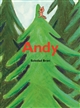 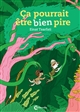 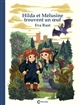 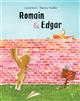 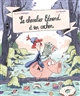 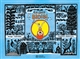 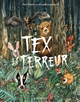 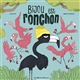 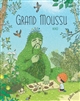 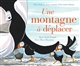 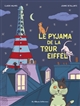 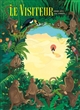 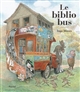 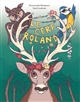 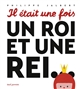 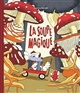 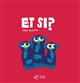 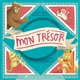 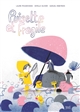 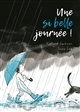 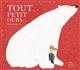 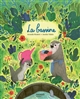 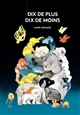 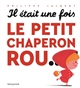 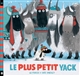 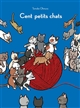 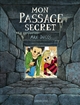 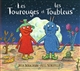 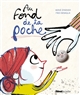 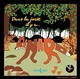 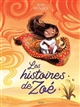 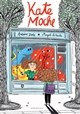 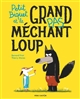 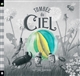 